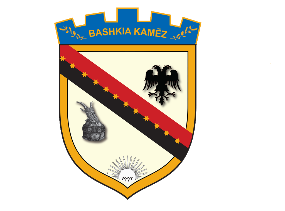 REPUBLIKA E SHQIPËRISËBASHKIA KAMËZNr._____ prot.							                      Kamëz, më 29.01.2021NJOFTIM PËR PËRFUNDIMIN E PROCEDURËS SË LEVIZJES PARALELE( NJEKOHESISHT DHE TE PROCEDURES )Për pozicionin “ Drejtor i Çeshtjeve Ligjore ”Në mbështetje të Ligjit Nr. 139/2015, “Për veteqeverisjen vendore, Ligjit Nr.152/2013 “Për nëpunësin civil”, i ndryshuar, VKM-së nr. 242, datë 18.03.2015, i ndryshuar, “Per Plotesimin e vendeve te lira ne kategorine e ulet dhe te mesem drejtues” njoftojmë mbylljen  e procedures per pranimin ne pozicionin e lartepermendur,pasi nuk pati asnje aplikant .BASHKIA KAMËZ 